  långfredagens påskdans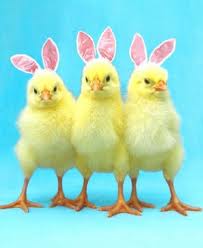 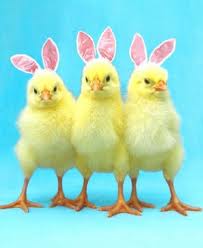     Linedance hos Get In LIne16:00-22:00Get In Lines DanslokalAxvallagatan 3 Kristinehamn Vi dansar till en danslista innehållande vårens kursdanser & lite annat ni kan,En och annan önskedans kommer finnas utrymme för.  Det är medtag av egen mat som gäller eller något av våra 2 matställen inom 500 m.   Fika & godis finns att köpa på plats för en billig peng.   För detta hade vi tänkt oss ta en 50 lapp, Under 18 år? Då tar vi en tjuga  Gärna föranmälan på mail: info.getinline@gmail.com